                                                ПРОЕКТ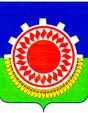 СОВЕТ ДЕПУТАТОВКУЯШСКОГО СЕЛЬСКОГО ПОСЕЛЕНИЯКУНАШАКСКОГО МУНИЦИПАЛЬНОГО РАЙОНАРЕШЕНИЕот ____________2020 г. №___О бюджете Куяшского сельскогопоселения на 2021 год и наплановый период 2022 и 2023 годов        В соответствии с Бюджетным кодексом Российской Федерации, Федеральным законом «Об общих принципах организации местного самоуправления в Российской Федерации», Уставом Куяшского сельского поселения, Положением о бюджетном процессе в Куяшском сельском поселении, Совет депутатов Куяшского сельского поселения РЕШАЕТ:       1.Принять бюджет Куяшского сельского поселения на 2021 год и на плановый период 2022 и 2023  годов согласно приложению.     2. Настоящее решение вступает в силу с  01 января 2021 года и подлежит обнародованию и размещению на официальном сайте Куяшского сельского поселения в сети интернет.        3. Контроль исполнения данного решения возложить на комиссию по бюджету и налоговой политике Совета депутатов Куяшского сельского поселения.Председатель Совета депутатов                                             Куяшского сельского поселения                                                         А.П.ШубинПриложениек решению Совета депутатовКуяшского сельского поселенияот «___»________2020 г.№____О бюджете Куяшского сельского поселения на  2021 год и на плановый период 2022 и 2023 годов         1. Утвердить основные характеристики бюджета  Куяшского  сельского  поселения на 2021год:         1) прогнозируемый общий объем доходов бюджета Куяшского  сельского  поселения в сумме 7089,500 тыс.  рублей, в том числе безвозмездные поступления от других бюджетов бюджетной системы Российской Федерации в сумме  5 170,200 тыс. рублей;         2) общий объем расходов бюджета Куяшского  сельского  поселения в сумме 7089,500 тыс. рублей.        2. Утвердить основные характеристики бюджета Куяшского  сельского  поселения на 2022 год и на 2023 год:       1) прогнозируемый общий объем доходов бюджета Куяшского  сельского  поселения на 2022 год в сумме  3 702,100 тыс. рублей, в том числе безвозмездные поступления от других бюджетов бюджетной системы Российской Федерации в сумме  1 780,800 тыс. рублей, и на 2023 год в сумме 3 182,300 тыс. рублей, в том числе безвозмездные поступления от других бюджетов бюджетной системы Российской Федерации в сумме 1 256,000 тыс. рублей;      2) общий объем расходов бюджета Куяшского сельского поселения на 2022 год в сумме 3 702,100 тыс. рублей, в том числе условно утвержденные расходы в сумме  86,832тыс. рублей, и на 2023 год в сумме  3 182,300 тыс. рублей, в том числе условно утвержденные расходы в сумме 147,245 тыс. рублей.        3.Утвердить нормативы доходов бюджета Куяшского  сельского  поселения   на 2021 год и на  плановый период 2022 и 2023 годов согласно приложению 1.        4.Утвердить перечень главных администраторов доходов бюджета Куяшского  сельского  поселения согласно приложению 2.        5. Утвердить перечень главных администраторов источников финансирования дефицита бюджета Куяшского  сельского  поселения согласно приложению 3.        6. Утвердить общий объем бюджетных ассигнований на исполнение публичных  нормативных обязательств  бюджета Куяшского  сельского  поселения   на 2021 год в сумме 0 тыс. рублей  и на плановый период 2022 и 2023 годов в сумме 0 тыс. рублей.         7. Установить общий объем межбюджетных трансфертов, предоставляемых другим бюджетам бюджетной системы РФ на 2021 год в сумме 0 тыс. рублей и на плановый период 2022 и 2023 годов в сумме 0 тыс. рублей.        8. Утвердить:        1) распределение бюджетных ассигнований по разделам, подразделам, целевым статьям, группам (группам и подгруппам) видов расходов бюджета Куяшского сельского поселения на 2021 год (далее – классификация расходов бюджетов) согласно приложению 4, на плановый период 2022 и 2023 годов согласно приложению 5;        2)  ведомственную структуру расходов бюджета Куяшского  сельского  поселения на 2021 год согласно приложению 6, на плановый период 2022 и 2023 годов согласно приложению 7.        9. Установить следующие основания для внесения в 2021 году изменений в показатели сводной бюджетной росписи бюджета Куяшского сельского поселения:        1)  распределение зарезервированных в составе бюджета Куяшского сельского поселения на 2021 год:- бюджетные ассигнования, предусмотренные по целевой статье «Резервные фонды местных администраций», подраздела «Резервные фонды» раздела «Общегосударственные вопросы» классификации расходов бюджета, на финансовое обеспечение непредвиденных расходов, в том числе на проведение аварийно- восстановительных работ и иных мероприятий, связанных с ликвидацией последствий стихийных бедствий и других чрезвычайных ситуаций;        2) изменение бюджетной классификации Российской Федерации, в том числе для отражения межбюджетных трансфертов;        3) перераспределение администрацией Куяшского сельского поселения бюджетных ассигнований, предусмотренных в ведомственной структуре, по соответствующим разделам по кодам классификации расходов  бюджетов бюджетной системы Российской Федерации;         4) поступление в доход бюджета Куяшского сельского поселения средств, полученных от добровольных пожертвований;        5) получения субсидий, субвенций, иных межбюджетных трансфертов и безвозмездных поступлений от физических и юридических лиц, имеющих целевое назначение, сверх объемов, утвержденных решением о бюджете, а также в случае сокращения (возврата при отсутствии потребности) указанных средств.        10. Установить, что доведение лимитов бюджетных обязательств на 2020 год и финансирование в 2021 году осуществляется с учетом следующей приоритетности расходов:оплата труда и начисления на оплату труда;         2) оплата коммунальных услуг и услуг связи, арендной платы за пользование помещениями;         3) уплата налогов и сборов в бюджеты бюджетной системы Российской Федерации;        4) доведение лимитов бюджетных обязательств на 2021 год по иным направлениям, не указанным в настоящей части, осуществляется в соответствии с распоряжениями Главы администрации Куяшского  сельского    поселения.        11. Установить верхний предел муниципального внутреннего долга бюджета  Куяшского  сельского поселения:        на 1 января 2022 года в сумме 95,965 тыс. рублей, в том числе верхний предел долга по муниципальным гарантиям в сумме  0 тыс. рублей;        на 1 января 2023 года в сумме 96,065 тыс. рублей, в том  числе верхний предел долга по муниципальным гарантиям в сумме  0 тыс. рублей;        на 1 января 2024 года в сумме 96,315 тыс. рублей, в том числе верхний предел долга по муниципальным гарантиям в сумме  0 тыс. рублей.12. Установить предельный объем муниципальных заимствований, направляемых на финансирование дефицита бюджета Куяшского сельского поселения и погашение долговых обязательств, на 2021 год в сумме 0 тыс. руб., на 2022 год в  сумме 0 тыс. руб. и на 2023 год в сумме 0 тыс. руб.13. Установить объем расходов на обслуживание муниципального долга на 2021 год в сумме 0 тыс. руб., на 2022 год в  сумме 0 тыс. руб. и на 2023 год в сумме 0 тыс. руб.            14. Утвердить Программу муниципальных гарантий бюджета Куяшского  сельского    поселения на 2021 год согласно приложению 8 и программу муниципальных гарантий бюджета Куяшского  сельского поселения на плановый период 2022 и 2023 годов согласно приложению 9.          15. Утвердить Программу муниципальных внутренних и внешних заимствований бюджета  Куяшского  сельского    поселения на 2021 год согласно приложению 10 и программу муниципальных внутренних заимствований бюджета Куяшского  сельского    поселения на плановый период 2022 и 2023 годов согласно приложению 11.          16. Установить, что в 2021 году и на плановый период 2022 и 2023 годов бюджетные кредиты из бюджета Куяшского  сельского    поселения не предоставляются.           17. Утвердить источники внутреннего финансирования дефицита бюджета Куяшского сельского поселения на 2021 год согласно приложению 12 и на плановый период 2022 и 2023 годов согласно приложению 13.           18. Утвердить реестр источников доходов бюджета Куяшского сельского поселения на  2021 год и плановый период 2022 и 2023 годов согласно приложению 14.Глава Куяшскогосельского поселения:                                                                         В.А.Аверин